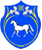 РОССИЙСКАЯ ФЕДЕРАЦИЯРЕСПУБЛИКА ХАКАСИЯАДМИНИСТРАЦИЯЦЕЛИННОГО СЕЛЬСОВЕТА ПОСТАНОВЛЕНИЕ«12»  февраля 2018 г.                              с. Целинное                                          № 10 Об утверждении муниципальной программы «Комплексные меры по профилактике наркомании, токсикомании и алкоголизма на территории Целинного сельсовета на 2018-2022 годы»Руководствуясь  Федеральным  законом  от 08.01.1998г. № 3-ФЗ «О наркотических средствах и психотропных веществах», Указом Президента Российской Федерации от 18.10.2007г. №1374 «О дополнительных мерах по противодействию незаконного оборота наркотических средств, психотропных веществ и их прекурсоров», законом Республики Хакасия  от 03.12.2003г. №75 «О профилактике наркомании, токсикомании, алкоголизма и реабилитации лиц с наркотической и алкогольной зависимостью на территории Республики Хакасия»,  согласно Устава муниципального образования  Целинный сельсовет, администрация Целинного сельсовета Ширинского района Республики Хакасия ПОСТАНОВЛЯЕТ:Утвердить муниципальную программу «Комплексные меры по профилактике наркомании, токсикомании и алкоголизма на территории Целинного сельсовета на 2018-2022 годы» (приложение).Данное постановление вступает в силу с момента его опубликования (обнародования) и подлежит размещению на официальном сайте администрации Целинного сельсовета.Контроль за исполнение настоящего постановления оставляю за собойГлава Целинного  сельсовета                                                                             О.М. Чепелин